DURANTE EL PRIMER COMPOS DEL 2019 SE DIO A CONOCER POLÍTICA PÚBLICA DE HABITANTE DE CALLE EN EL MUNICIPIO DE PASTO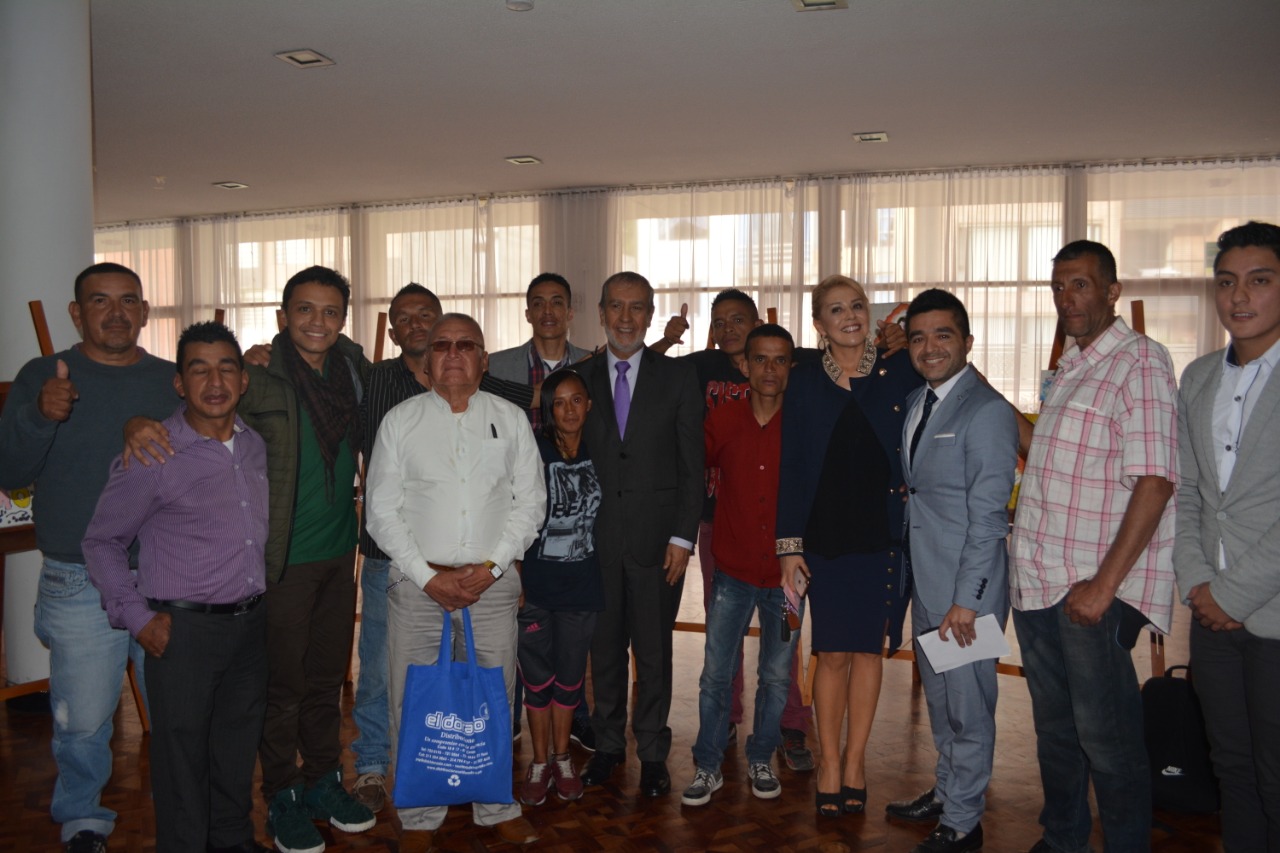 El alcalde de Pasto Pedro Vicente Obando Ordóñez presidió el primer Consejo Municipal de la Política Social del 2019 en donde el tema principal que se abordó fue el habitante de calle en el municipio.“Esta fue la temática más importante que muestra la proyección social de esta Administración, esa sensibilidad que tenemos con todas esas personas que tienen miles de capacidades y merecen un trato digno”, manifestó el mandatario.Durante esta jornada, a la que asistieron diferentes organismos que hacen parte del Compos, se resaltó iniciativas lideradas por la Administración Municipal como el Centro de acogida, el cual se había tornado un tema complejo, sin embargo, pudo ser atendido.“Tenemos un centro de acogida que brinda todas las posibilidades para un desarrollo sicosocial de esta población que ha sido acogida por el mismo entorno del barrio Centenario de lo cual estamos agradecidos profundamente”, agregó el alcalde de Pasto. Los asistentes al evento destacaron el apoyo brindado desde el Gobierno municipal a esta población vulnerable en Pasto. “Para nosotros es importante mostrar que es fundamental la dignidad de los seres humanos que está por encima de cualquier consideración, somos iguales entre todos”, puntualizó el mandatario. Así mismo el secretario de Bienestar Social Arley Dario Bastidas manifestó que durante este encuentro se pudo dar a conocer lo que será la Política Pública de Habitante de calle, ‘Pies en la calle, corazón en el cielo’. “Estamos en una lucha fuerte para romper los imaginarios equivocados de la sociedad frente a estas personas que están en las calles, pero que con este gobierno de rostro humano, ha venido implementado acciones que hoy se concretizan en política pública, y que deberán tenerla en cuenta los gobiernos venideros en Pasto”, indicó el funcionario.Información: Secretario de Bienestar Social, Arley Darío Bastidas Bilbao. Celular: 3188342107 Somos constructores de pazALCALDÍA DE PASTO Y EMPOPASTO SOCIALIZARON INICIO DE LA SEGUNDA Y TERCERA FASE DEL PROYECTO DE LA CARRERA 27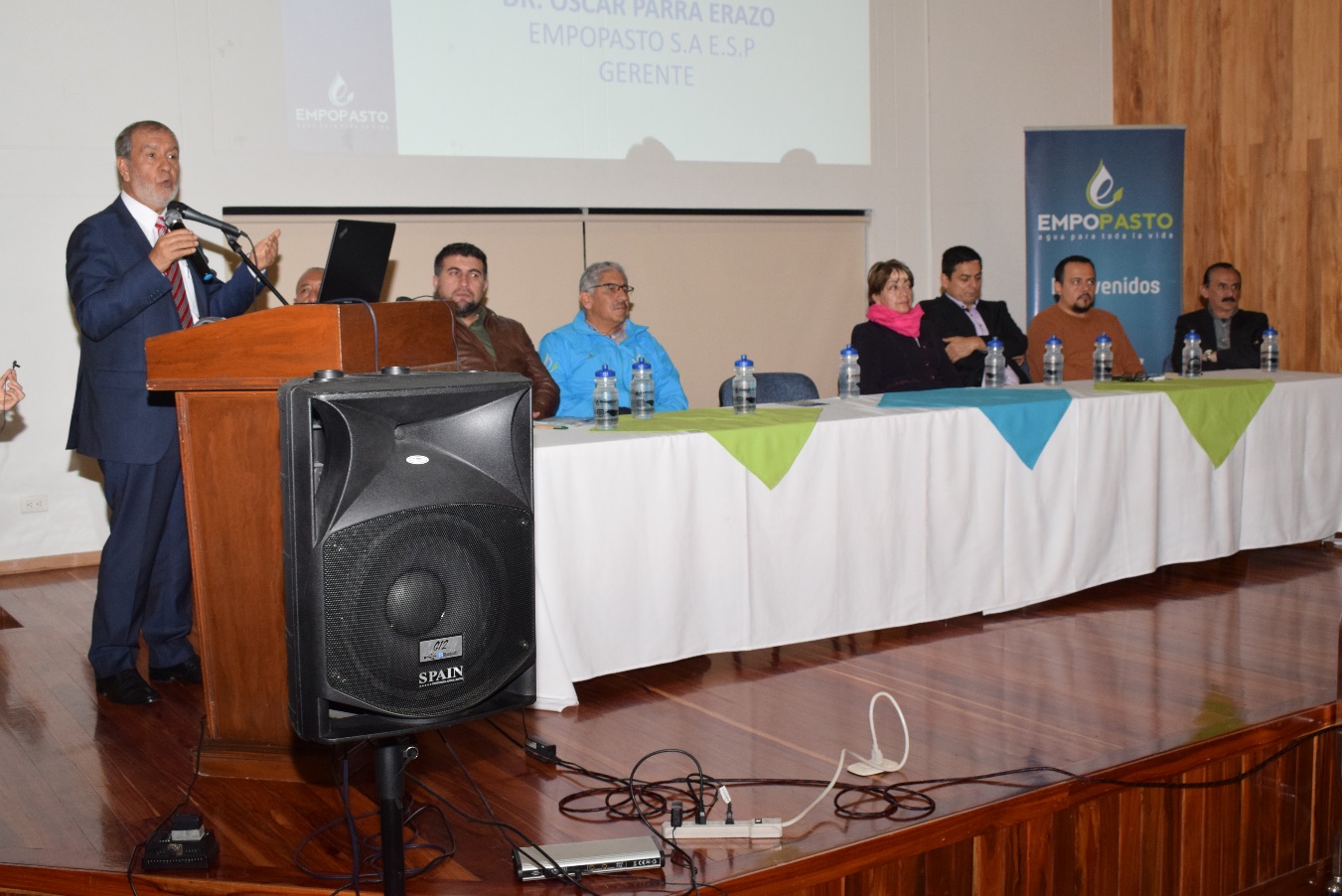 En el auditorio de la Esap, la Alcaldía de Pasto y Empopasto llevaron a cabo la socialización del proyecto Construcción del Colector Separado y Mejoramiento Hidráulico de las Redes de Acueducto Colector Mijitayo, en la carrera 27, entre las calles 16 a 10, con el cual se contribuirá al mejoramiento de la calidad de vida de 95 mil habitantes del municipio.Esta iniciativa, que tendrá un plazo de ejecución de 8 meses, cuenta con el respaldo de la Administración Municipal, que a través de Empopasto, ya entregó a la ciudadanía las fases 1 y 4 que tuvieron una inversión total de los 11 mil 250 millones de pesos.  “Tenemos optimismo frente a esta obra que es la más importante para la ciudad y que se encuentra en buen avance por parte de Empopasto, cumpliendo con otros trabajos en diferentes sectores de Pasto y muy pronto nos entregará este proyecto que cuenta con un costo significativo para completar la inversión de más de 19 mil millones de pesos en toda la carrera 27”, indicó el alcalde de Pasto Pedro Vicente Obando Ordóñez. La obra que irá desde la calle 16 hasta la calle 10, tendrá una inversión de 8.250 millones de pesos y traerá importantes beneficios para la comunidad como la mayor capacidad, continuidad y calidad del servicio con la optimización y mejoramiento de las redes de acueducto. “Se comenzará la obra con dos frentes de trabajo que los realizará Empopasto a través de un modelo que venimos desarrollando con gran éxito desde el año pasado, manteniendo la eficiencia de esta empresa que es de todos los pastusos”, sostuvo el gerente de Empopasto Oscar Parra. Con la construcción sobre la carrera 27 se podrá realizar la separación de los flujos, sanitario y pluvial, de las áreas de drenaje Mijitayo, con gran capacidad de recolección y transporte, lo que permite disminuir riesgos de eventuales inundaciones en el sector. Para la comunidad de los barrios aledaños a la obra, este proyecto contiene un gran impacto y mitigará las problemáticas que anteriormente aquejaban a los habitantes. “En el transcurso de los años fuimos testigos de varias inundaciones por la quebrada Mijitayo que afectaros muchos bienes en esta zona, además estamos convencidos que con este proyecto se va a cuidad nuestro río Pasto”, precisó José Francisco Narváez Rodríguez, comerciante. El colector pluvial ampliará 3 veces la capacidad de manejo de aguas de la Quebrada Mijitayo y la comunidad podrá contar con la infraestructura hidrosanitaria necesaria para desarrollar futuros proyectos viales y urbanísticos en la zona. El plazo contemplado para la ejecución de las obras es de 8 meses. Información: Gerente de EMPOPASTO S.A. E.S.P, Oscar Parra Erazo. Celular: 3225685744Somos constructores de pazSECRETARÍA DE GOBIERNO PARTICIPÓ DE LA CONMEMORACIÓN DEL DÍA DE LA MEMORIA Y LA SOLIDARIDAD CON LAS VÍCTIMAS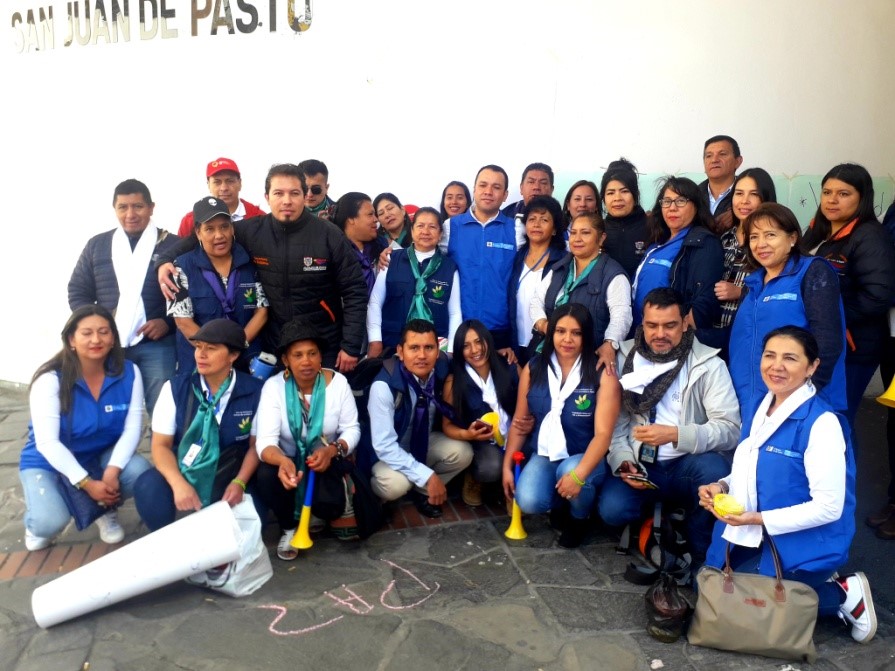 Con plantones en distintos sectores de la ciudad, con un acto deportivo y cultural por la paz y la memoria de las víctimas, la Alcaldía de Pasto a través de la Secretaría de Gobierno acompañó la conmemoración del Día de la Memoria y la Solidaridad con las Víctimas.Desde el programa de Punto de Atención a Víctimas adscrito a la Secretaría de Gobierno, se realizó la entrega a la mesa de participación efectiva de víctimas del municipio una oficina dotada dentro de las limitaciones que tiene la Administración, pero dando la importancia a esta mesa con la que se trabaja articuladamente. “Es un espacio para que se pueda atender a esta población y conocer sus necesidades, así como brindarles orientación en diferentes temas”, recalcó Omar Gómez, Coordinador del programa de Atención a Víctimas.Armando Villota Esparza coordinador (e) de la Mesa municipal de víctimas del municipio manifestó que a partir del año 2011 la ley 1448 en el artículo 142 se estipuló que todos los 9 de abril se debía dedicar a la memoria y la solidaridad por las víctimas. “Este año en nuestro municipio hemos decidido hacer una movilización ciudadana con el fin de hacer una pedagogía de paz con la comunidad en general y explicar de qué se trata el tema de víctimas, hoy hicimos la inauguración de una oficina gracias al apoyo de la Secretaría de Gobierno a través del Programa de Atención a víctimas, espacio que veníamos buscando para que como mesa tengamos donde funcionar y ofrecer nuestro trabajo a toda la ciudadanía víctima del municipio”, expresó. Información: Secretaria de Gobierno, Carolina Rueda Noguera Celular: 3137652534Somos constructores de paz200 MADRES COMUNITARIAS QUE HACEN PARTE DE LOS CENTROS DE DESARROLLO INFANTIL NIDOS NUTRIR FUERON CAPACITADAS EN PREVENCIÓN Y REDUCCIÓN DE LA ANEMIA NUTRICIONAL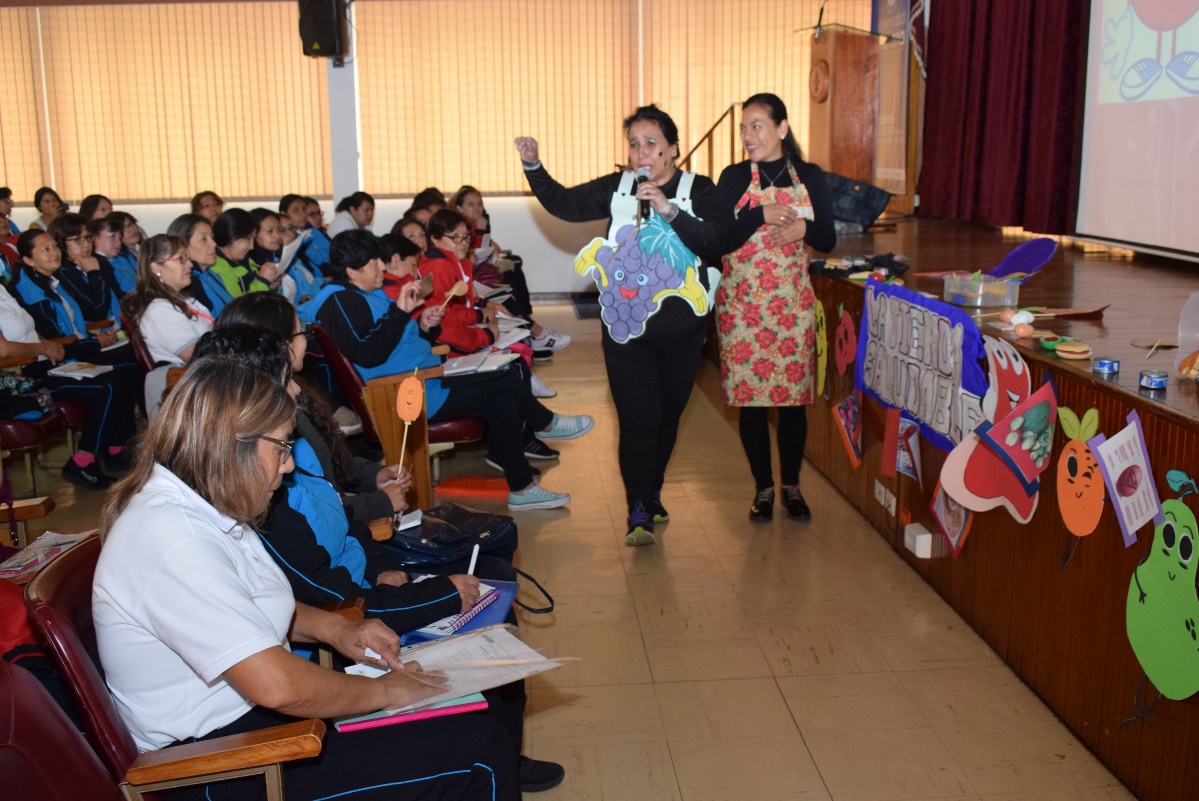 La Alcaldía de Pasto a través de la Secretaría de Bienestar Social capacitó a 200 madres comunitarias mediante un convenio con el Instituto Colombiano de Bienestar Familiar, en donde se abordaron temáticas para prevenir la anemia y el bajo peso en los niños que hacen parte de los CDI Nidos Nutrir, meta trazada por el gobierno municipal en cabeza del mandatario Pedro Vicente Obando Ordóñez. La jornada contó con el acompañamiento de personal capacitado, que, de manera creativa, entregaron la información pertinente a las madres comunitarias que cumplen su labor en los Centros de Desarrollo Infantil del municipio, explicando los riesgos y prevención ante el bajo peso y la anemia, así como las alternativas para enfrentar la desnutrición en los niños.   “La jornada ha tenido una receptividad muy buena, porque lo hicimos de forma lúdica para llegar con más claridad a las madres comunitarias, quienes serán las multiplicadoras de la información en los CDI. Siempre nos preguntábamos por qué el niño no come o por qué está inquieto, ahora identificamos que estos comportamientos están asociados a la desnutrición y anemia. Estas capacitaciones nos sirven para entregar una respuesta óptima frente a la alimentación de cada niño”, indicó Yolanda Mutis, profesional de la Secretaría de Bienestar Social. Al finalizar la jornada se expusieron temáticas relacionadas sobre el proceso de aprendizaje e identificación de sabores de los niños en sus primeros años, las buenas prácticas para que las madres comunitarias puedan aportar al desarrolla físico y mental de los menores de edad que hacen parte de los Centros de Desarrollo Infantil Nidos Nutrir en Pasto. Información: subsecretaria de Gestión y Proyectos, Magaly Arteaga Romero. Celular: 316 6291147Somos constructores pazALCALDE DE PASTO HACE LLAMADO A LA CIUDADANÍA A MANTENER LA CALMA EN CUANTO AL ABASTECIMIENTO DE COMBUSTIBLES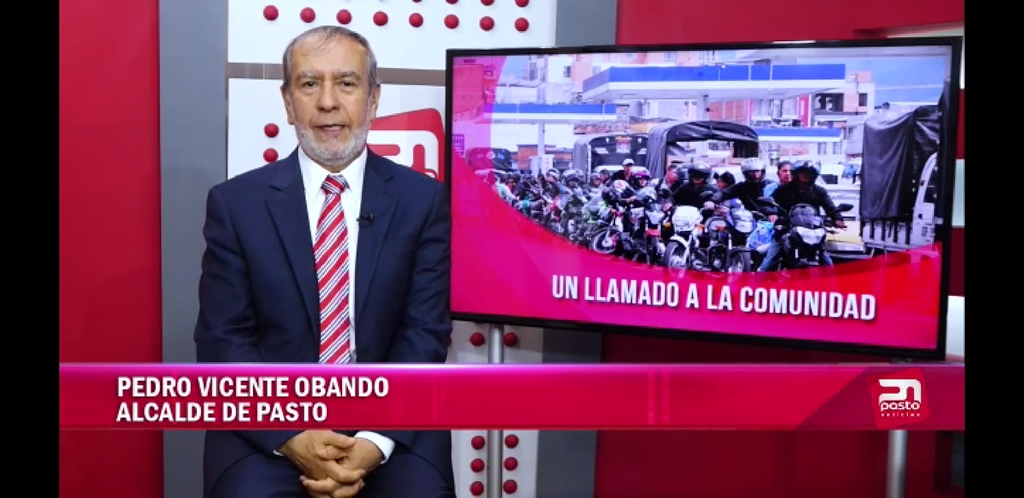 En alocución televisiva la noche de este martes 9 de abril, el alcalde de Pasto, Pedro Vicente Obando Ordóñez, formuló un llamado a toda la ciudadanía del municipio a mantener la calma y la cordura, y abastecerse de combustible de manera racional, ya que en el momento Pasto cuenta con un volumen superior a un millón 200 mil galones de combustibles.El mandatario local explicó que a pesar de que no se haya podido llevar a cabo el encuentro en Popayán entre el Presidente Iván Duque y la Minga Indígena del Cuaca, ello no quiere decir que se haya decidido volver a un paro de manera inmediata o taponar la vía Panamericana.De igual manera explicó más del 90 por ciento de las estaciones de servicio de Pasto, tienen suficiente combustible para permanecer abiertas durante los próximos días. Dijo que en el momento Pasto cuenta con 1.206.515 galones de combustibles, de los cuales 726.189 son de gasolina y 480.326 de ACPM.Al final de su alocución, que fue hecha en simultánea por los canales locales Telepasto, CNC Pasto y Nariño Televisión de Claro, el alcalde de Pasto, reiteró su llamado a mantener la tranquilidad y a no dejarse llevar por mensajes de alarma generados por inescrupulosos a través de redes sociales.  Somos constructores de pazGOBIERNO LOCAL EXTIENDE PAGO DEL IMPUESTO PREDIAL, DE INDUSTRIA Y COMERCIO EN PASTO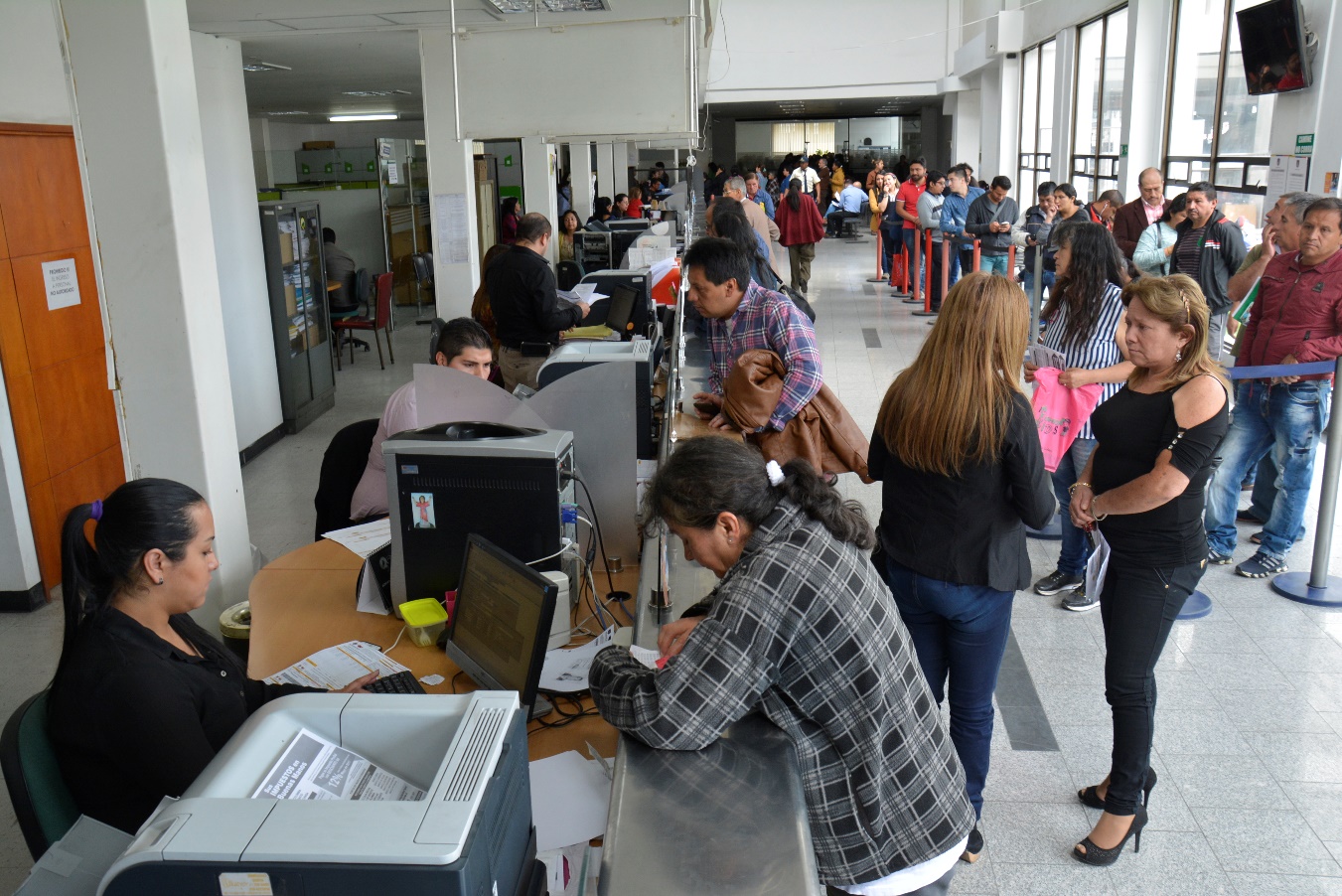 El alcalde de Pasto Pedro Vicente Obando Ordóñez precisó que se preparó un proyecto de acuerdo para el Concejo con el fin de extender el plazo para el pago de impuestos en el municipio, teniendo en cuenta la difícil situación que vivió la región debido al bloqueo de la vía Panamericana por 26 días. El mandatario precisó que entre las medidas que se tomaron se encuentra la extensión para el pago del impuesto de Industria y Comercio, el cual finalizaba en abril y ahora podrá ser cancelado hasta el 30 de junio de 2019 con el beneficio del descuento de pronto pago. Sobre el impuesto predial, el alcalde de Pasto indicó que los contribuyentes podrán pagarlo hasta el 31 de julio de 2019. Las fechas programadas por la Administración Municipal superan el doble del tiempo que se mantuvo el bloqueo en la vía Panamericana y buscan mitigar el impacto económico que tuvo el municipio por la situación presentada en el Cauca. Así mismo el alcalde de Pasto manifestó la expectativa que se tiene frente a la recuperación del municipio luego de haberse levantado el paro indígena, destacando el diálogo de las comunidades con el Gobierno Nacional para concertar y desbloquear la vía Panamericana. “Nuestro municipio empieza a recuperarse. En este momento ya se encuentra normalizado el servicio de venta de combustible. Vemos que la construcción nuevamente está surgiendo con la llegada de los materiales necesarios para que los obreros vuelvan a su labor. Aspiramos a que pronto todas esas pérdidas que tuvieron los empresarios, comerciantes y todos los ciudadanos sean recuperadas”, sostuvo.De igual forma el mandatario invitó a la comunidad para que se una en solidaridad y convivencia, para que, ante los momentos de dificultad, se puedan superar con optimismo y la fortaleza que caracteriza a los pastusos.Somos constructores de pazA TRAVES DE LA REVISTA RASTROS DE LA FISCALÍA GENERAL DE LA NACION SE BRINDA INFORMACION PARA LA IDENTIFICACIÓN PRELIMINAR DE PERSONAS DESAPARECIDAS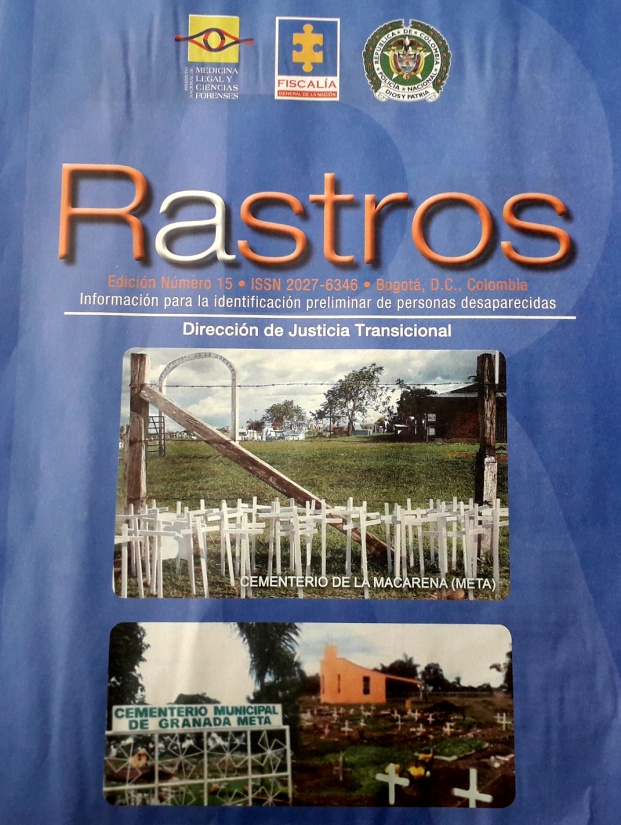 El delito de desaparición forzada de personas, constituye una violación grave a los derechos humanos e implica la lesión a bienes jurídicos tan importantes como la vida, la libertad y la integridad personal y puede ser catalogado como un crimen de lesa humanidad al ser cometido, de manera sistemática y generalizada, contra la población civil como ocurrió en muchos casos durante el desarrollo del conflicto armado colombiano.Teniendo en cuenta los estándares internacionales de protección de los derechos humanos, los estados tienen el deber de investigar, juzgar y sancionar a los responsables que cometieron este delito.Es así, como la revista Rastros Cementerios de la Fiscalía General de la Nación, se ha constituido en un mecanismo eficaz para contribuir a la difusión de la información que pueda llevar a la ubicación de las víctimas de desaparición forzada, porque publica fotografías de cadáveres identificados por macrodáctila inhumados en los cementerios.Con base a lo anterior, La Fiscalía General de la Nación presenta una nueva edición de dicha revista que contiene las fotografías e identidades de quienes fueron inhumados como cadáver en condición de no identificado (CNI) de los cementerios de Granda y la Macarena (Meta).A través de la Secretaría de Gobierno estas revistas estarán dispuestas en 2 puntos: Subsecretaría de Convivencia y Derechos Humanos sede San Andrés y en el Programa de Atención a Víctimas.Las personas que estén interesadas(os) en reconocer a posibles familiares, amigos o cercanos favor comunicarse con la Dirección de Justicia Transicional, Fiscalía General de la Nación, líneas gratuitas: 018000919748 extensión 122 o 5702000 #7.Información: Secretaria de Gobierno, Carolina Rueda Noguera Celular: 3137652534Somos constructores de pazALCALDÍA DE PASTO EMITE RECOMENDACIONES SOBRE CONSUMO DE PESCADO EN SEMANA SANTA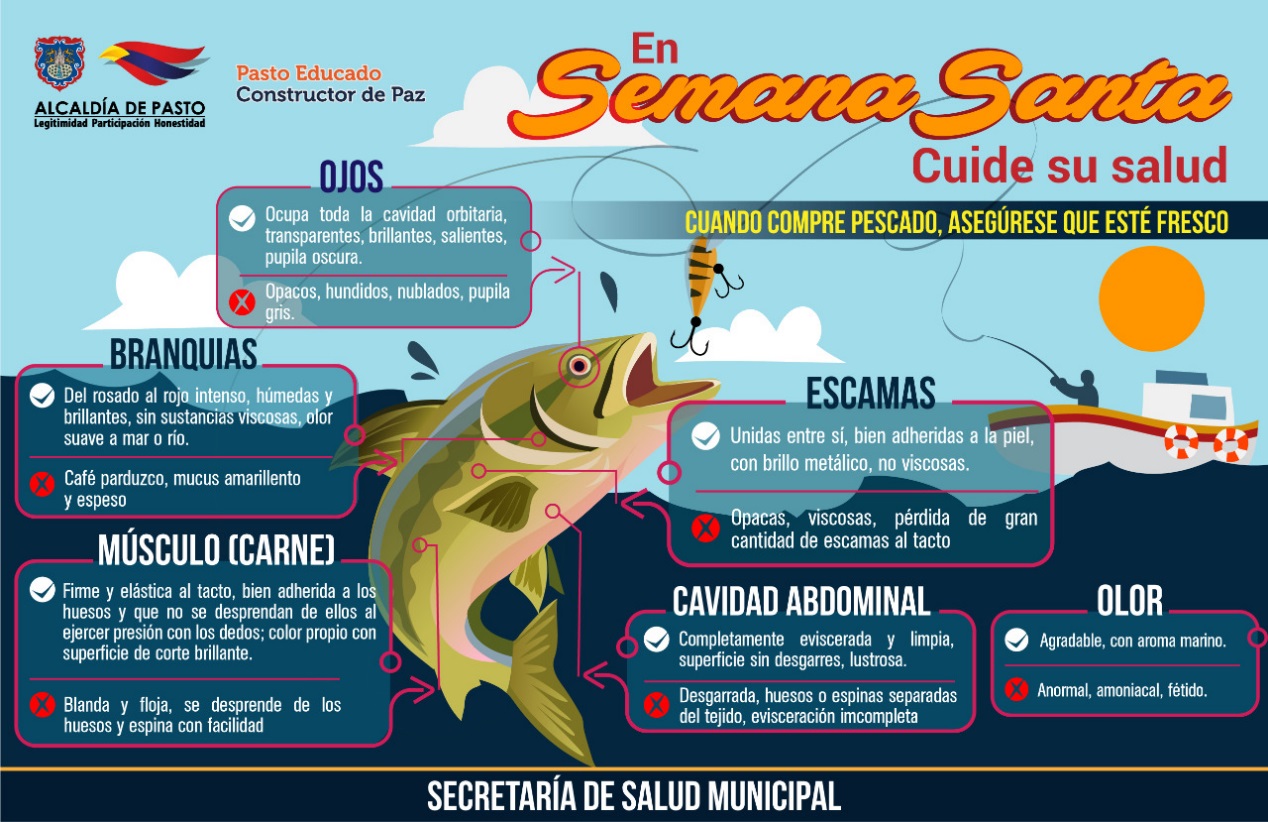 Teniendo en cuenta que se aproxima la Semana Santa dentro de la cual se incrementa el consumo de productos de la pesca, la alcaldía de Pasto a través de la Secretaría de Salud, emite las siguientes recomendaciones a la ciudadanía   para adquirir estos productos en expendios reconocidos y de confianza, con Conceptos Sanitarios Favorables, y de esta manera evitar poner en riesgo la salud.Dentro de los requisitos sanitarios que deben observarse en los expendios de los productos de pesca se solicita tener en cuenta lo siguiente: Que el establecimiento disponga del producto en refrigeradores (de 0°C a 4°C) y/o congeladores (mínimo -18°C), los cuales deben contar con instrumentos para la medición de la temperatura, que garanticen su conservación. Debe ser un espacio limpio, sin olores desagradables, con  paredes, pisos  y techos construidos en materiales resistentes, colores claros, impermeables y acabado liso que facilite las actividades de limpieza y desinfección.Para garantizar la inocuidad de los alimentos se debe impedir la entrada de polvo, lluvia, plagas y animales domésticos a los establecimientos, los cuales debe tener suficiente iluminación y contar con abastecimiento de agua potable.Siempre que adquiera estos productos verifique que las personas encargadas de la manipulación del pescado cuenten con vestimenta clara y limpia, con buenas prácticas higiénicas y que los productos cuenten con medidas de protección que eviten contaminación y mantengan la cadena de frío.Adicionalmente, se recomienda que si se está realizando la compra de varios productos de la canasta familiar, estos alimentos debe ser los últimos en comprar, de no hacerlo podría perder su refrigeración y poner en riesgo su salud.Después de adquirir estos productos recuerde depositarlos en el refrigerador o congelador inmediatamente. Si se requiere descongelar, déjelos en el refrigerador durante la noche. Si tiene que descongelar rápidamente, ponerlos en una bolsa plástica sellada e introducirlos en agua fría, en el caso de cocción inmediata, ponerlos en el horno microondas.La Secretaría de Salud Municipal realizará las respectivas acciones en pro de velar por la salud de la ciudadanía, y mitigar posibles propagaciones de cualquier tipo de enfermedad, especialmente en las plazas de mercado del municipio donde se comercializarán estos productos. Para denunciar la comercialización de pescado en mal estado o alguna anomalía en los establecimientos distribuidores de estos por favor llamar al teléfono 7239456 Ext 29 de la secretaría de salud de Pasto o escribir al correo electrónico: saludambiental@saludpasto.gov.coInformación: Secretaria de Salud, Diana Paola Rosero Zambrano, 3116145813Somos Constructores de PazEN PASTO SE REALIZARÁ EL PRIMER CONGRESO INTERNACIONAL DE CIBERSEGURIDAD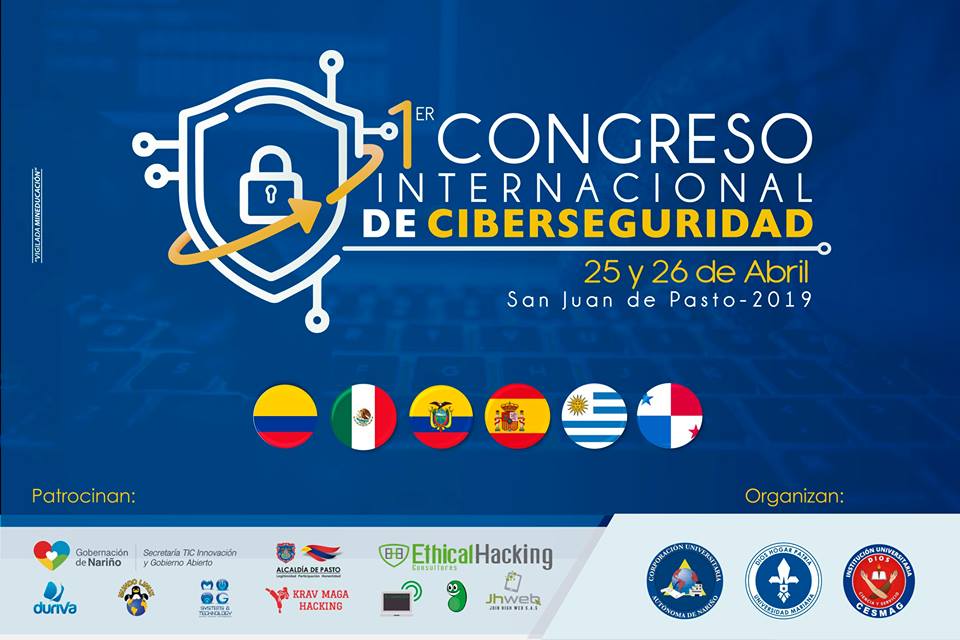 El jueves 25 y viernes 26 de abril se llevará a cabo en Pasto el Primer Congreso Internacional de Ciberseguridad, que contará con la participación de conferencistas de España, México, Panamá, Ecuador, Uruguay y Colombia. El evento es organizado por los programas de ingeniería de sistemas de la Corporación Universitaria Autónoma de Nariño, Institución Universitaria CESMAG y en la Universidad Mariana y es patrocinado entre otras entidades por la Alcaldía de Pasto. Mauricio Chávez, Docente investigador de la Corporación Universitaria Autónoma de Nariño, aseguró que hoy la seguridad informática se ha convertido en una prioridad para las organizaciones y empresas en todo el mundo; que ven en sus datos uno de sus principales activos. “La gestión y administración de la información requiere de la implementación de estrategias en conocimiento y equipamiento tecnológico, que den seguridad a los datos de manera coherente con las necesidades transaccionales que presenta el día a día organizacional”, destacó el profesional.Entre los conferencistas internacionales para este Congreso están: Cristian Lima (Panamá), César Guevara Maldonado (Ecuador), 	Jocsan Laguna (México), Mateo Martínez (Uruguay) y Pablo Gonzáles Pérez (España). Los conferencistas nacionales serán: Leonardo Huertas Calle, Edgar Mauricio Chaves, Edgar Roberto Dulce, Rafael Llerena Riascos y Mario Ramos.Para ampliar información sobre el evento y realizar la inscripción, visite la página: http://isistemas.umariana.edu.co/cic/Somos constructores de pazESTE 12 DE ABRIL, MUESTRA ARTESANAL CON MEDICINA NATURAL “CANAVID”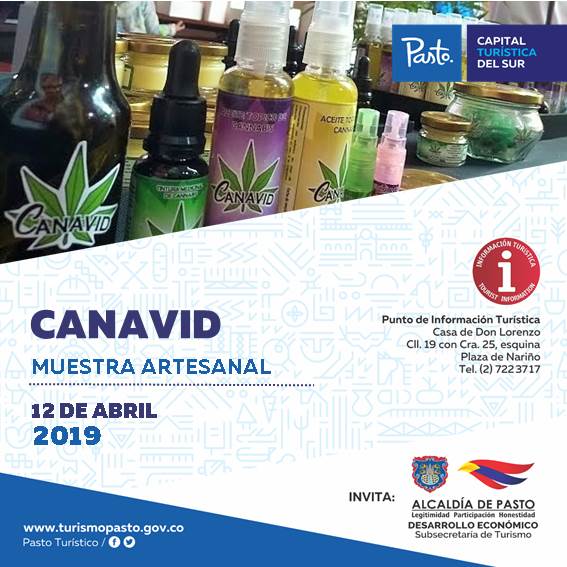 La Alcaldía de Pasto a través de la Secretaría de Desarrollo Económico y la Subsecretaría de Turismo, con el propósito de continuar apoyando las actividades que promueven el sector turístico del municipio, invitan a propios y visitantes este 12 de abril, en el Punto de Información Turística, ubicado en la calle 19 con carrera 25, esquina Plaza de Nariño a la Muestra Artesanal con Medicina Natural de la marca “Canavid” #ApoyoalArtesanoNariñense.La muestra con la marca “Canavid” son productos fitoterapéuticos naturales y medicinales a base de marihuana (Cannabis Sativa. L), tales como los aceites para dolores musculares, la tintura que son gotas a base de extracto de cannabis en aceite de oliva, entre otros productos que hacen parte de la medicina alternativa y natural.La jornada inicia desde las 9:00 de la mañana y es totalmente gratuita y permite ver las diversas técnicas artesanales que dan a conocer los artesanos nariñenses.Información: Subsecretaria Turismo, Amelia Basante. Celular: 3177544066Somos constructores pazOFICINA DE ASUNTOS INTERNACIONALES INVITA A ORGANIZACIONES SOCIALES PARA PARTICIPAR EN CONVOCATORIAS 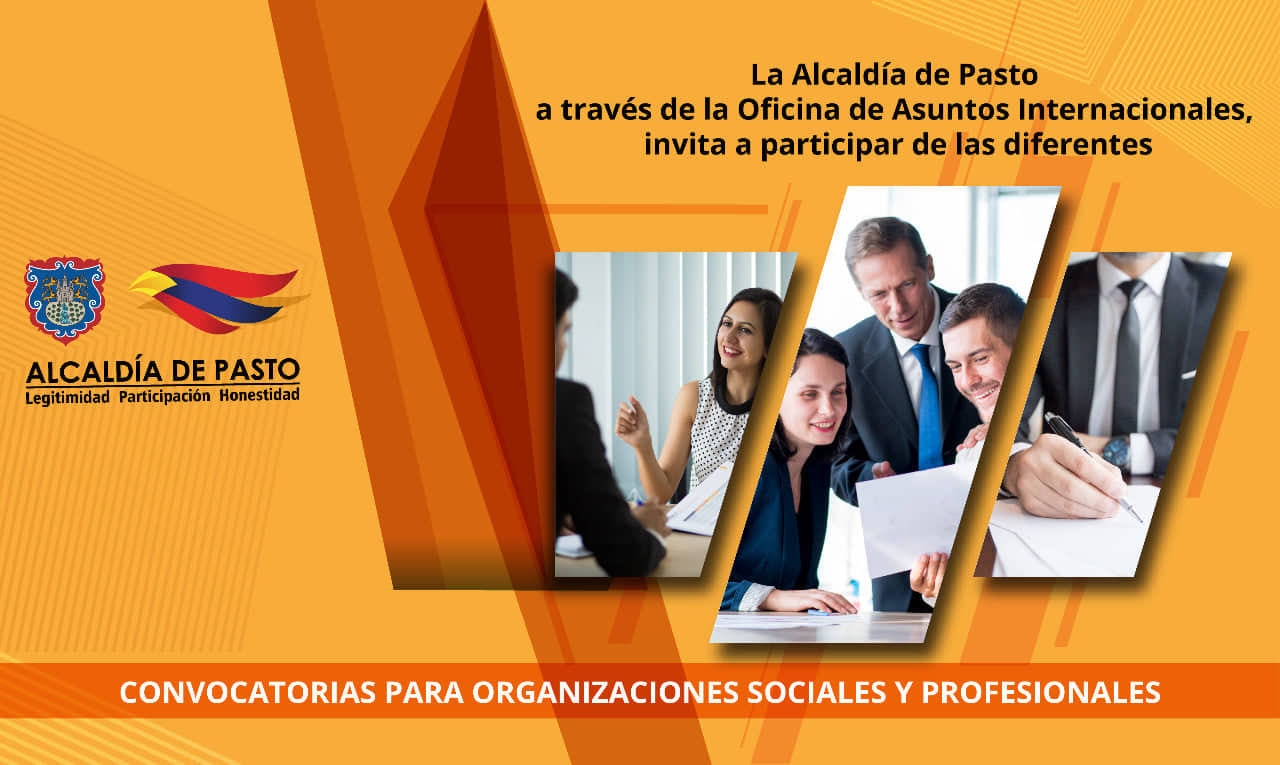 La Oficina de Asuntos Internacionales se permite informar a la comunidad que las siguientes convocatorias dirigidas a organizaciones de la sociedad civil: incluidas las agencias, instituciones y organizaciones del sector privado sin fines de lucro y/o instituciones nacionales de derechos humanos, se encuentran abiertas para su aplicación:Convocatoria: Convocatoria para concurso de iniciativas de emprendimiento verde y sostenibleEntidad oferente: The Nationale Postcode Loterij (National Postcode Lottery)Características: El desafío verde es una competencia internacional anual que recompensa productos / servicios / tecnologías que combinan con éxito la sostenibilidad, el espíritu empresarial y la creatividad. El jurado buscará planes de negocios que contribuyan a un estilo de vida ecológico, reduzcan directamente las emisiones de gases de efecto invernadero y obtengan puntajes altos en conveniencia, calidad y diseñoFecha de cierre: 1 de mayo 2019Link: https://www.greenchallenge.info/entry-criteriaConvocatoria: Saber Hacer Colombia 2019Entidad oferente: Agencia Presidencial de Cooperación Internacional de Colombia, APC-Colombia.Características:  Saber Hacer Colombia contempla un conjunto de guías metodológicas, a través de las cuales se busca documentar experiencias, identificar aprendizajes relevantes en materia de desarrollo, visibilizar líderes de cambio, y contribuir a su difusión e intercambio, mediante la Cooperación Sur-Sur y Col-Col.Dirigido A: Organizaciones elegibles Podrán participar a la presente Convocatoria entidades colombianas de las siguientes categorías: • Entidades públicas, nacionales y territoriales: solo podrán postular políticas públicas. • Organizaciones de la sociedad civil (fundaciones, fundaciones empresariales, ONGs, organizaciones sin ánimo de lucro, etc.). • Entidades académicas (instituciones educativas públicas o privadas, de básica primaria, básica secundaría, media y superior), así como centros de investigación o pensamiento registradas como tal.Fecha de cierre: 22 de abril de 2019Link: https://www.apccolombia.gov.co/seccion/metodologiaPara más información puede comunicarse a la Oficina de Asuntos Internacionales, a través del correo electrónico asuntosinternacionales@pasto.gov.co o al teléfono 7236157.Información: Jefa Oficina de Asuntos Internacionales - Karol Eliana Castro Botero. Celular: 3132943022Somos constructores pazEL VIERNES 5 DE ABRIL INICIA EL PAGO DEL SUBSIDIO ECONÓMICO A BENEFICIARIOS DEL PROGRAMA COLOMBIA MAYOR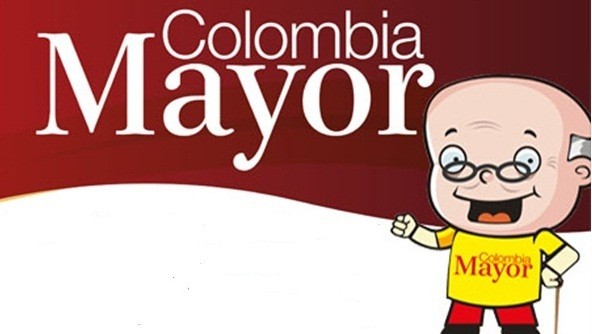 La Secretaría de Bienestar Social, comunica a los beneficiarios del “Programa Colombia Mayor” que, a partir del 5 hasta el 22 abril del presente año, se cancelará la nómina correspondiente al mes de marzo 2019, a los adultos mayores beneficiarios del programa.Los pagos establecidos corresponden a una mensualidad a cancelarse por un monto de $ 75.000 mil pesos, por lo cual se reitera a los beneficiarios que el NO COBRO, de dos giros consecutivos conlleva al retiro del programa en mención.Como resultado de las gestiones adelantadas por el gobierno municipal en cabeza del alcalde Pedro Vicente Obando Ordóñez y la participación activa de la comunidad, en la presente nómina se cancelarán los subsidios retroactivos de la vigencia 2018 y los subsidios de enero de 2019, los cuales fueron pagados en febrero de 2019; con respecto a los pagos que quedaron pendientes del mes de febrero del presente año, se estarán programando en mayo, previo estudio y autorización del Ministerio del Trabajo. CRONOGRAMA ZONA URBANA Se informa a la comunidad, que el horario de atención, es de lunes a viernes de 8:00 a.m – 12 md y de  2 pm – 6 pm, como también los días sábados, en horario de 8:00 a.m – 12 md, conforme al siguiente cronograma de pagos. PUNTOS DE PAGO EFECTY – SERVIENTREGASe invita a los beneficiarios del programa Colombia Mayor, a cobrar en los distintos puntos de pago, aclarando que se han autorizado 31 puntos de atención para que cobren en el LUGAR MÁS CERCANO A SU DOMICILIOCRONOGRAMA DE PAGOS ZONA RURALPara el caso de los adultos mayores que residen en los corregimientos de Pasto, se solicita cobrar en su respectivo sector, a partir del 15 al 16 de abril, conforme al cronograma establecido. Para mayor información se sugiere a los beneficiarios, consultar en cada nómina, la fecha y el punto de pago asignado, a través de la página web oficial de la Alcaldía de Pasto: www.pasto.gov.co/ tramites y servicios/ bienestar social/ Colombia Mayor /ingresar número de cédula/ arrastrar imagen/ clik en consultar.Se recuerda a los beneficiarios del programa que para realizar el respectivo cobro es indispensable: Presentar la cédula original, únicamente para el caso de las personas mayores con discapacidad que no pueden acercarse a cobrar, deben presentar PODER NOTARIAL, con vigencia del mes actual (abril), además debe presentar cédula original tanto del beneficiario/a como del apoderado/a. Igualmente, pueden dirigirse hasta las instalaciones del Centro Vida para el Adulto Mayor, ubicado en la Secretaría de Bienestar Social, barrio Mijitayo Cra 26 Sur (antiguo Inurbe) o comunicarse a la siguiente línea telefónica: 7244326 ext 1806 Información: subsecretaria de Gestión y Proyectos, Magaly Arteaga Romero. Celular: 316 6291147Somos constructores pazOficina de Comunicación SocialAlcaldía de PastoDE ACUERDO AL PRIMER APELLIDODE ACUERDO AL PRIMER APELLIDOLETRA DEL PRIMER APELLIDOFECHA DE PAGOA, B,5 de ABRIL 2019C, D8 de ABRIL 2019E, F, G, H9 de ABRIL 2019I, J, K, L10 de ABRIL 2019L, M N, Ñ11 de ABRIL 2019O, P, Q, R12 de ABRIL 2019S, T, U, V15 de ABRIL 2019W, X, Y, Z16 de ABRIL 2019PENDIENTES POR COBRAR17, 20 y 22 de ABRIL 2019COMUNAPUNTOS DE PAGOComuna 1Santiago (Cra 23 N. 11 – 64 LC)Comuna 1Avenida Las Américas (Cra 19 N. 14 - 21)Comuna 1Las Américas Centro, por el CESMAG(Cra 21 # 13 A – 89)Comuna 2Fátima (Cll 17 N. 13 -76)Comuna 3Villa Flor Mz 17 Cs 28Comuna 3Miraflores Diagonal 16 C # 1E - 55 Lorenzo Cra 2 # 17 – 98 Comuna 4Santa Barbará Cra  3 A CLL 21 C # 21 B 122Comuna 4Avenida Idema Calle 18 A # 10 – 03Comuna 4Terminal Pasto  (Cra 6 N. 16 B – 50 Local 120)Comuna 5Chambú II Mz 27 Cs 9Comuna 5Pilar  Cra 4 N. 12 A 20Comuna 5Potrerillo (Cra 7 # 15 – 77)Comuna 6Tamasagra  Mz  14 Cs 18Comuna 6Avenida Boyacá Cll 10 B N. 22 – 02Comuna 7Parque Infantil (Cll 16 B N. 29 -48)Comuna 7Centro  Comercial Bombona  local 1(Cll 14 # 29 – 11 Local 1)Comuna 8Avenida Panamericana(Cll 2 # 33 – 09)Comuna 8Avenida Los Estudiantes Local 2 Cll 20 # 35 – 15Comuna 9Vía Hospital San Pedro (cll 16 N. 37 -07)Maridiaz Frente a la Universidad MarianaComuna 10Emas  Cra 24 # 24 – 23Comuna 10Centenario Cra 19 # 23-41Comuna 10Nueva Aranda Mz B 4 Cs 15Comuna 11Torres de San Luis Cra 39 # 28-25Comuna 11Avenida Santander cra 21 # 21 -87Comuna 11Corazón de Jesús  Mz 18 Cs 8Comuna 12Avenida Colombia junto al Batallón Boyacá(Cll 22 N. 15 – 25)EncanoEfecty El EncanoObonucoEfecty ObonucoCatambucoEfecty CatambucoFECHACORREGIMIENTON. DE PERSONASLUGAR DE PAGOHORARIOmartes 09 abril 2019La Caldera112Salón Comunal8:00 AM a 10:00 AMmartes 09 abril 2019Genoy169Salón Comunal del Cabildo Indígena11:00 AM a 3:00 PMmiércoles 10 abril 2019Mocondino197Salón Comunal8:00 AM a 12:00 Mmiércoles 10 abril 2019Jamondino139Escuela Centro Educativo2:00 PM a 5:00 PMjueves 11 abril 2019Santa Bárbara298Salón Comunal8:00 AM a 12:00 Mjueves 11 abril 2019Socorro132Salón Comunal1:00 PM a 5:00 PMviernes 12 abril 2019Gualmatan105Salón Cultural8:00 AM a 10:00 AMviernes 12 abril 2019Jongovito56Salón Comunal11:00 AM a 1:00 PMsábado 13 abril 2019Cabrera131Salón Comunal8:00 AM a 10:00 AMsábado 13 abril 2019Buesaquillo235Institución Educativa11:00 AM a 3:00 PMlunes 15 abril 2019La Laguna246Salón Comunal7:00 AM a 12:00 Mlunes 15 abril 2019San Fernando141Institución Educativa2:00 M a 5:00 PM martes 16 abril 2019Morasurco88Salón Comunal8:00 AM a 10:00 AMmartes 16 abril 2019Mapachico59Salón Comunal11:00 M a 1:00 PM